Краткосрочный экономический индикатор в январе-марте 2022г. составил 106,5%Экономический секторКраткосрочный экономический индикатор в январе-марте 2022г. в сравнении с аналогичным периодом прошлого года составил 106,5%. Расчет краткосрочного экономического индикатора осуществляется для обеспечения оперативности и базируется на изменении индексов выпуска по базовым отраслям: сельское хозяйство, промышленность, строительство, торговля, транспорт и связь, составляющих свыше 60% от ВВП.Количество зарегистрированных юридических лиц по состоянию на 1 апреля 2022г. составило 483428 единиц и увеличилось по сравнению с соответствующим периодом предыдущего года на 4,2%, в том числе 474452 единицы с численностью работников менее 100 человек. Количество действующих юридических лиц составило 360281, среди которых малые предприятия (менее 100 человек) составляют 351525 единиц.Индекс потребительских цен в марте 2022г. по сравнению с декабрем 2021г. составил 105,2%. Цены на продовольственные товары повысились на 8,2%, непродовольственные товары – на 3,6%, платные услуги для населения - на 2,6%. Цены предприятий-производителей на промышленную продукцию в марте 2022г. по сравнению с декабрем 2021г. повысились на 15,9%.Социальный секторСреднедушевые номинальные денежные доходы населения по оценке в феврале 2022г. составили 143246 тенге (предварительные данные), что на 17,3% выше, чем в феврале 2021г., реальные денежные доходы за указанный период увеличились на 7,9%.Среднемесячная номинальная заработная плата одного работника по оценке в марте 2022г. составила 275 438 тенге.Численность безработных по оценке в марте 2022г. составила 457,4 тыс. человек. Уровень безработицы составил 4,9% к рабочей силе. Численность лиц, зарегистрированных в органах занятости в качестве безработных, на конец марта 2022г. составила 175 тыс. человек или 1,9% к рабочей силе.www.stat.gov.kz / Официальная статистика / Публикации / Месячные издания / Социально-экономическое развитие Республики Казахстан© Агентство по стратегическому планированию и реформам Республики Казахстан Бюро национальной статистики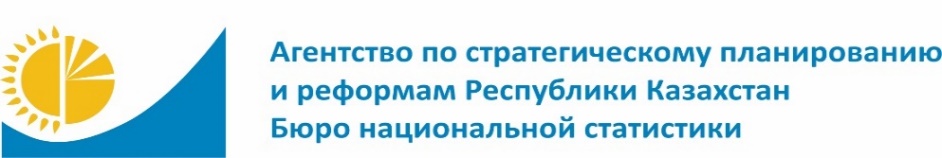 www.stat.gov.kzПресс-релиз15 апреля 2022г.Январь-март 2022г.К январю-марту 2021г., в процентахОбъем инвестиций в основной капитал, млрд. тенге2263,1101,5Объем промышленной продукции (товаров, услуг),
млрд. тенге11637,2105,8Объем валового выпуска продукции (услуг) сельского, лесного и рыбного хозяйства, млрд. тенге700,3101,8Объем строительных работ, млрд. тенге588,8108,6Объем грузооборота, млрд. т-км148,4111,5Объем пассажирооборота, млрд. п-км23,5122,4Объем услуг связи, млрд. тенге253,5 106,4Объем розничной торговли, млрд. тенге2702,3 96,7Объем оптовой торговли, млрд. тенге6623,3 113,5Внешнеторговый оборот, млн. долларов США18240,6 (январь-февраль 2022г)152,5Пресс-служба:Жазира МаратқызыТел. +7 7172 749002Instagram: @statgov.kzTe.me:           statgov.kzFacebook:     kazstatgov.kz 